UWAGA: Do formularza aplikacyjnego należy dołączyć wymagane dokumenty (patrz: https://www.ue.katowice.pl/jednostki/biuro-wspolpracy- miedzynarodowej/dzial-programow-miedzynarodowych/stypendia-dla-studentow/erasmus-wyjazdy-na-studia-do-krajow-partnerskich/biezaca- rekrutacja.html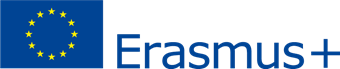 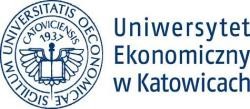 FORMULARZ APLIKACYJNYFORMULARZ APLIKACYJNYFORMULARZ APLIKACYJNYFORMULARZ APLIKACYJNYFORMULARZ APLIKACYJNYFORMULARZ APLIKACYJNYFORMULARZ APLIKACYJNYZDJĘCIEErasmus+ z krajami PartnerskimiErasmus+ z krajami PartnerskimiErasmus+ z krajami PartnerskimiErasmus+ z krajami PartnerskimiErasmus+ z krajami PartnerskimiErasmus+ z krajami PartnerskimiErasmus+ z krajami PartnerskimiZDJĘCIEImięImięImięNazwiskoNazwiskoNazwiskoNazwiskoNazwiskoNazwiskoZDJĘCIEAdres zamieszkaniaAdres zamieszkaniaAdres zamieszkaniaAdres zamieszkaniaAdres zamieszkaniaAdres zamieszkaniaAdres zamieszkaniaAdres zamieszkaniaAdres zamieszkaniaZDJĘCIEData urodzeniaData urodzeniaData urodzeniaMiejsce urodzeniaMiejsce urodzeniaMiejsce urodzeniaMiejsce urodzeniaNr telefonuNr telefonuNr telefonuNr telefonu komórkowegoNr telefonu komórkowegoNr telefonu komórkowegoE-mail (jeden adres)E-mail (jeden adres)E-mail (jeden adres)E-mail (jeden adres)Kontakt w nagłych wypadkach do osoby w PolsceKontakt w nagłych wypadkach do osoby w PolsceKontakt w nagłych wypadkach do osoby w PolsceKierunekPoziom studiów I Stopień II StopieńPoziom studiów I Stopień II StopieńPoziom studiów I Stopień II StopieńRokTryb studiowaniastudia stacjonarneniestacjonarneTryb studiowaniastudia stacjonarneniestacjonarne  Specjalność  Specjalność  SpecjalnośćKierunek drugi (ew)Poziom studiówI StopieńII StopieńPoziom studiówI StopieńII StopieńPoziom studiówI StopieńII StopieńRokTryb studiowaniaStudia stacjonarneStudia niestacjonarneTryb studiowaniaStudia stacjonarneStudia niestacjonarneSpecjalnośćSpecjalnośćSpecjalnośćTemat pracy  licencjackiej /  magisterskiejTemat pracy  licencjackiej /  magisterskiejTemat pracy  licencjackiej /  magisterskiejTemat pracy  licencjackiej /  magisterskiejTemat pracy  licencjackiej /  magisterskiejTemat pracy  licencjackiej /  magisterskiejTemat pracy  licencjackiej /  magisterskiejPromotorPromotorPromotorTemat pracy  licencjackiej /  magisterskiejTemat pracy  licencjackiej /  magisterskiejTemat pracy  licencjackiej /  magisterskiejTemat pracy  licencjackiej /  magisterskiejTemat pracy  licencjackiej /  magisterskiejTemat pracy  licencjackiej /  magisterskiejTemat pracy  licencjackiej /  magisterskiejDziałalność w organizacjach studenckich I innychDziałalność w organizacjach studenckich I innychDziałalność w organizacjach studenckich I innychW której uczelni chciał(a) byś studiować ?1. University of Montenegro, MontenegroW której uczelni chciał(a) byś studiować ?1. University of Montenegro, MontenegroW której uczelni chciał(a) byś studiować ?1. University of Montenegro, MontenegroW której uczelni chciał(a) byś studiować ?1. University of Montenegro, MontenegroW której uczelni chciał(a) byś studiować ?1. University of Montenegro, MontenegroW której uczelni chciał(a) byś studiować ?1. University of Montenegro, MontenegroW jakim języku chcesz studiować?AngielskiW jakim języku chcesz studiować?AngielskiRekrutacja na rok akademicki 2022/2023Semestr zimowy  Semestr letni  

Rekrutacja na rok akademicki 2022/2023Semestr zimowy  Semestr letni  

Czy brałeś/aś już udział w jakimś programie wymiany w ramach studiów na Uniwersytecie Ekonomicznym w Katowicach	 Tak	 NieJeśli tak, to w jakim?..................................................................................................................................................................................................................................Czy odbywałeś/aś staż lub studia zagraniczne we własnym zakresie przez okres  co najmniej 1 semestru    TAK	 NIEJeśli tak, to gdzie?..................................................................................................................................................................................................................................Czy brałeś/aś już udział w jakimś programie wymiany w ramach studiów na Uniwersytecie Ekonomicznym w Katowicach	 Tak	 NieJeśli tak, to w jakim?..................................................................................................................................................................................................................................Czy odbywałeś/aś staż lub studia zagraniczne we własnym zakresie przez okres  co najmniej 1 semestru    TAK	 NIEJeśli tak, to gdzie?..................................................................................................................................................................................................................................Czy brałeś/aś już udział w jakimś programie wymiany w ramach studiów na Uniwersytecie Ekonomicznym w Katowicach	 Tak	 NieJeśli tak, to w jakim?..................................................................................................................................................................................................................................Czy odbywałeś/aś staż lub studia zagraniczne we własnym zakresie przez okres  co najmniej 1 semestru    TAK	 NIEJeśli tak, to gdzie?..................................................................................................................................................................................................................................Czy brałeś/aś już udział w jakimś programie wymiany w ramach studiów na Uniwersytecie Ekonomicznym w Katowicach	 Tak	 NieJeśli tak, to w jakim?..................................................................................................................................................................................................................................Czy odbywałeś/aś staż lub studia zagraniczne we własnym zakresie przez okres  co najmniej 1 semestru    TAK	 NIEJeśli tak, to gdzie?..................................................................................................................................................................................................................................Czy brałeś/aś już udział w jakimś programie wymiany w ramach studiów na Uniwersytecie Ekonomicznym w Katowicach	 Tak	 NieJeśli tak, to w jakim?..................................................................................................................................................................................................................................Czy odbywałeś/aś staż lub studia zagraniczne we własnym zakresie przez okres  co najmniej 1 semestru    TAK	 NIEJeśli tak, to gdzie?..................................................................................................................................................................................................................................Czy brałeś/aś już udział w jakimś programie wymiany w ramach studiów na Uniwersytecie Ekonomicznym w Katowicach	 Tak	 NieJeśli tak, to w jakim?..................................................................................................................................................................................................................................Czy odbywałeś/aś staż lub studia zagraniczne we własnym zakresie przez okres  co najmniej 1 semestru    TAK	 NIEJeśli tak, to gdzie?..................................................................................................................................................................................................................................Czy brałeś/aś już udział w jakimś programie wymiany w ramach studiów na Uniwersytecie Ekonomicznym w Katowicach	 Tak	 NieJeśli tak, to w jakim?..................................................................................................................................................................................................................................Czy odbywałeś/aś staż lub studia zagraniczne we własnym zakresie przez okres  co najmniej 1 semestru    TAK	 NIEJeśli tak, to gdzie?..................................................................................................................................................................................................................................Czy brałeś/aś już udział w jakimś programie wymiany w ramach studiów na Uniwersytecie Ekonomicznym w Katowicach	 Tak	 NieJeśli tak, to w jakim?..................................................................................................................................................................................................................................Czy odbywałeś/aś staż lub studia zagraniczne we własnym zakresie przez okres  co najmniej 1 semestru    TAK	 NIEJeśli tak, to gdzie?..................................................................................................................................................................................................................................Czy brałeś/aś już udział w jakimś programie wymiany w ramach studiów na Uniwersytecie Ekonomicznym w Katowicach	 Tak	 NieJeśli tak, to w jakim?..................................................................................................................................................................................................................................Czy odbywałeś/aś staż lub studia zagraniczne we własnym zakresie przez okres  co najmniej 1 semestru    TAK	 NIEJeśli tak, to gdzie?..................................................................................................................................................................................................................................Czy brałeś/aś już udział w jakimś programie wymiany w ramach studiów na Uniwersytecie Ekonomicznym w Katowicach	 Tak	 NieJeśli tak, to w jakim?..................................................................................................................................................................................................................................Czy odbywałeś/aś staż lub studia zagraniczne we własnym zakresie przez okres  co najmniej 1 semestru    TAK	 NIEJeśli tak, to gdzie?..................................................................................................................................................................................................................................Potwierdzam, że mam zaliczone wszystkie semestry studiów poprzedzające rekrutację.Oświadczam, że zapoznałam/em się z warunkami studiowania na wskazanej przeze mnie uczelni partnerskiej.Administratorem Pani / Pana danych osobowych jest Uniwersytet Ekonomiczny w Katowicach, z siedzibą przy ul. 1 Maja 50, 40 – 287 w Katowicach, zwany dalej: „administratorem”.Z odpowiednią klauzulą informacyjną administratora można się zapoznać u administratora, na stronie internetowej administratora oraz w Biuletynie Informacji Publicznej administratora (https://www.ue.katowice.pl/jednostki/biuro-wspolpracy-miedzynarodowej/rodo.html)Wyrażam zgodę na przetwarzanie przez Uniwersytet Ekonomiczny w Katowicach, z siedzibą ul. 1 Maja 50, 40-287 Katowice, moich danych osobowych zawartych w formularzu .Zapoznałam/Zapoznałem się z informacją kto przetwarza moje dane i z przysługującymi mi prawami.Data i miejsce ....................................................................	Podpis .................................................................................................Potwierdzam, że mam zaliczone wszystkie semestry studiów poprzedzające rekrutację.Oświadczam, że zapoznałam/em się z warunkami studiowania na wskazanej przeze mnie uczelni partnerskiej.Administratorem Pani / Pana danych osobowych jest Uniwersytet Ekonomiczny w Katowicach, z siedzibą przy ul. 1 Maja 50, 40 – 287 w Katowicach, zwany dalej: „administratorem”.Z odpowiednią klauzulą informacyjną administratora można się zapoznać u administratora, na stronie internetowej administratora oraz w Biuletynie Informacji Publicznej administratora (https://www.ue.katowice.pl/jednostki/biuro-wspolpracy-miedzynarodowej/rodo.html)Wyrażam zgodę na przetwarzanie przez Uniwersytet Ekonomiczny w Katowicach, z siedzibą ul. 1 Maja 50, 40-287 Katowice, moich danych osobowych zawartych w formularzu .Zapoznałam/Zapoznałem się z informacją kto przetwarza moje dane i z przysługującymi mi prawami.Data i miejsce ....................................................................	Podpis .................................................................................................Potwierdzam, że mam zaliczone wszystkie semestry studiów poprzedzające rekrutację.Oświadczam, że zapoznałam/em się z warunkami studiowania na wskazanej przeze mnie uczelni partnerskiej.Administratorem Pani / Pana danych osobowych jest Uniwersytet Ekonomiczny w Katowicach, z siedzibą przy ul. 1 Maja 50, 40 – 287 w Katowicach, zwany dalej: „administratorem”.Z odpowiednią klauzulą informacyjną administratora można się zapoznać u administratora, na stronie internetowej administratora oraz w Biuletynie Informacji Publicznej administratora (https://www.ue.katowice.pl/jednostki/biuro-wspolpracy-miedzynarodowej/rodo.html)Wyrażam zgodę na przetwarzanie przez Uniwersytet Ekonomiczny w Katowicach, z siedzibą ul. 1 Maja 50, 40-287 Katowice, moich danych osobowych zawartych w formularzu .Zapoznałam/Zapoznałem się z informacją kto przetwarza moje dane i z przysługującymi mi prawami.Data i miejsce ....................................................................	Podpis .................................................................................................Potwierdzam, że mam zaliczone wszystkie semestry studiów poprzedzające rekrutację.Oświadczam, że zapoznałam/em się z warunkami studiowania na wskazanej przeze mnie uczelni partnerskiej.Administratorem Pani / Pana danych osobowych jest Uniwersytet Ekonomiczny w Katowicach, z siedzibą przy ul. 1 Maja 50, 40 – 287 w Katowicach, zwany dalej: „administratorem”.Z odpowiednią klauzulą informacyjną administratora można się zapoznać u administratora, na stronie internetowej administratora oraz w Biuletynie Informacji Publicznej administratora (https://www.ue.katowice.pl/jednostki/biuro-wspolpracy-miedzynarodowej/rodo.html)Wyrażam zgodę na przetwarzanie przez Uniwersytet Ekonomiczny w Katowicach, z siedzibą ul. 1 Maja 50, 40-287 Katowice, moich danych osobowych zawartych w formularzu .Zapoznałam/Zapoznałem się z informacją kto przetwarza moje dane i z przysługującymi mi prawami.Data i miejsce ....................................................................	Podpis .................................................................................................Potwierdzam, że mam zaliczone wszystkie semestry studiów poprzedzające rekrutację.Oświadczam, że zapoznałam/em się z warunkami studiowania na wskazanej przeze mnie uczelni partnerskiej.Administratorem Pani / Pana danych osobowych jest Uniwersytet Ekonomiczny w Katowicach, z siedzibą przy ul. 1 Maja 50, 40 – 287 w Katowicach, zwany dalej: „administratorem”.Z odpowiednią klauzulą informacyjną administratora można się zapoznać u administratora, na stronie internetowej administratora oraz w Biuletynie Informacji Publicznej administratora (https://www.ue.katowice.pl/jednostki/biuro-wspolpracy-miedzynarodowej/rodo.html)Wyrażam zgodę na przetwarzanie przez Uniwersytet Ekonomiczny w Katowicach, z siedzibą ul. 1 Maja 50, 40-287 Katowice, moich danych osobowych zawartych w formularzu .Zapoznałam/Zapoznałem się z informacją kto przetwarza moje dane i z przysługującymi mi prawami.Data i miejsce ....................................................................	Podpis .................................................................................................Potwierdzam, że mam zaliczone wszystkie semestry studiów poprzedzające rekrutację.Oświadczam, że zapoznałam/em się z warunkami studiowania na wskazanej przeze mnie uczelni partnerskiej.Administratorem Pani / Pana danych osobowych jest Uniwersytet Ekonomiczny w Katowicach, z siedzibą przy ul. 1 Maja 50, 40 – 287 w Katowicach, zwany dalej: „administratorem”.Z odpowiednią klauzulą informacyjną administratora można się zapoznać u administratora, na stronie internetowej administratora oraz w Biuletynie Informacji Publicznej administratora (https://www.ue.katowice.pl/jednostki/biuro-wspolpracy-miedzynarodowej/rodo.html)Wyrażam zgodę na przetwarzanie przez Uniwersytet Ekonomiczny w Katowicach, z siedzibą ul. 1 Maja 50, 40-287 Katowice, moich danych osobowych zawartych w formularzu .Zapoznałam/Zapoznałem się z informacją kto przetwarza moje dane i z przysługującymi mi prawami.Data i miejsce ....................................................................	Podpis .................................................................................................Potwierdzam, że mam zaliczone wszystkie semestry studiów poprzedzające rekrutację.Oświadczam, że zapoznałam/em się z warunkami studiowania na wskazanej przeze mnie uczelni partnerskiej.Administratorem Pani / Pana danych osobowych jest Uniwersytet Ekonomiczny w Katowicach, z siedzibą przy ul. 1 Maja 50, 40 – 287 w Katowicach, zwany dalej: „administratorem”.Z odpowiednią klauzulą informacyjną administratora można się zapoznać u administratora, na stronie internetowej administratora oraz w Biuletynie Informacji Publicznej administratora (https://www.ue.katowice.pl/jednostki/biuro-wspolpracy-miedzynarodowej/rodo.html)Wyrażam zgodę na przetwarzanie przez Uniwersytet Ekonomiczny w Katowicach, z siedzibą ul. 1 Maja 50, 40-287 Katowice, moich danych osobowych zawartych w formularzu .Zapoznałam/Zapoznałem się z informacją kto przetwarza moje dane i z przysługującymi mi prawami.Data i miejsce ....................................................................	Podpis .................................................................................................Potwierdzam, że mam zaliczone wszystkie semestry studiów poprzedzające rekrutację.Oświadczam, że zapoznałam/em się z warunkami studiowania na wskazanej przeze mnie uczelni partnerskiej.Administratorem Pani / Pana danych osobowych jest Uniwersytet Ekonomiczny w Katowicach, z siedzibą przy ul. 1 Maja 50, 40 – 287 w Katowicach, zwany dalej: „administratorem”.Z odpowiednią klauzulą informacyjną administratora można się zapoznać u administratora, na stronie internetowej administratora oraz w Biuletynie Informacji Publicznej administratora (https://www.ue.katowice.pl/jednostki/biuro-wspolpracy-miedzynarodowej/rodo.html)Wyrażam zgodę na przetwarzanie przez Uniwersytet Ekonomiczny w Katowicach, z siedzibą ul. 1 Maja 50, 40-287 Katowice, moich danych osobowych zawartych w formularzu .Zapoznałam/Zapoznałem się z informacją kto przetwarza moje dane i z przysługującymi mi prawami.Data i miejsce ....................................................................	Podpis .................................................................................................Potwierdzam, że mam zaliczone wszystkie semestry studiów poprzedzające rekrutację.Oświadczam, że zapoznałam/em się z warunkami studiowania na wskazanej przeze mnie uczelni partnerskiej.Administratorem Pani / Pana danych osobowych jest Uniwersytet Ekonomiczny w Katowicach, z siedzibą przy ul. 1 Maja 50, 40 – 287 w Katowicach, zwany dalej: „administratorem”.Z odpowiednią klauzulą informacyjną administratora można się zapoznać u administratora, na stronie internetowej administratora oraz w Biuletynie Informacji Publicznej administratora (https://www.ue.katowice.pl/jednostki/biuro-wspolpracy-miedzynarodowej/rodo.html)Wyrażam zgodę na przetwarzanie przez Uniwersytet Ekonomiczny w Katowicach, z siedzibą ul. 1 Maja 50, 40-287 Katowice, moich danych osobowych zawartych w formularzu .Zapoznałam/Zapoznałem się z informacją kto przetwarza moje dane i z przysługującymi mi prawami.Data i miejsce ....................................................................	Podpis .................................................................................................Potwierdzam, że mam zaliczone wszystkie semestry studiów poprzedzające rekrutację.Oświadczam, że zapoznałam/em się z warunkami studiowania na wskazanej przeze mnie uczelni partnerskiej.Administratorem Pani / Pana danych osobowych jest Uniwersytet Ekonomiczny w Katowicach, z siedzibą przy ul. 1 Maja 50, 40 – 287 w Katowicach, zwany dalej: „administratorem”.Z odpowiednią klauzulą informacyjną administratora można się zapoznać u administratora, na stronie internetowej administratora oraz w Biuletynie Informacji Publicznej administratora (https://www.ue.katowice.pl/jednostki/biuro-wspolpracy-miedzynarodowej/rodo.html)Wyrażam zgodę na przetwarzanie przez Uniwersytet Ekonomiczny w Katowicach, z siedzibą ul. 1 Maja 50, 40-287 Katowice, moich danych osobowych zawartych w formularzu .Zapoznałam/Zapoznałem się z informacją kto przetwarza moje dane i z przysługującymi mi prawami.Data i miejsce ....................................................................	Podpis .................................................................................................